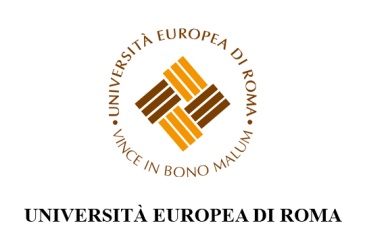 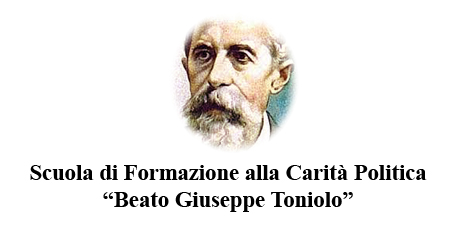 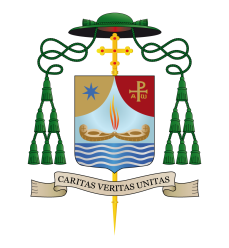 Master di 2° livello in “Formazione alla Carità Politica”Anno Accademico 20142° semestreCALENDARIO LEZIONI MESE DI SETTEMBRE 1SP: 	    Prof. Vittorio Occorsio – Facoltà Giurisprudenza    Università Europea di Roma2PP: 	    Prof. Luca Galantini – Facoltà Giurisprudenza    Università Europea di Roma3PS: 	    Prof. Vittorio Occorsio – Facoltà Giurisprudenza    Università Europea di Roma4TMSC:  Prof.ssa Francesca Romana Lenzi – Facoltà di Storia e Filosofia	    Università Europea di RomaOreVenerdì 05 settembreOreSabato 06 settembre17.00Sviluppo politico e sociale (SP) 19.00Sviluppo politico e sociale Sviluppo politico e socialeSviluppo politico e socialeSviluppo politico e socialeSviluppo politico e socialeSviluppo politico e socialeSviluppo politico e socialeOreVenerdì 12 settembreOreSabato 13 settembre17.00Parititi politici e gruppi di pressione (PP)215.30Partiti politici e gruppi di pressione Parititi politici e gruppi di pressioneParititi politici e gruppi di pressioneParititi politici e gruppi di pressioneParititi politici e gruppi di pressioneParititi politici e gruppi di pressioneParititi politici e gruppi di pressioneOreVenerdì 19 settembreOreSabato 20 settembre17.00Politica sociale (PS) 315.30Politica sociale Politica socialePolitica socialePolitica socialePolitica socialePolitica socialePolitica socialeOreVenerdì 26 settembreOreSabato 27 settembre17.00Teorie e modelli in scienza politica (TMSC) 415.30Teorie e modelli in scienza politicaTeorie e modelli in scienza politicaTeorie e modelli in scienza politicaTeorie e modelli in scienza politicaTeorie e modelli in scienza politicaTeorie e modelli in scienza politicaTeorie e modelli in scienza politica